Информация  о приеме и переводе детей в  муниципальное бюджетное дошкольное образовательное учреждение  «Детский сад комбинированного вида № 17»Алексеевского городского округав период с 01.06.2019г. по 10.06. 2019 г.Заведующий Детским садом № 17                                                  Белых И.А.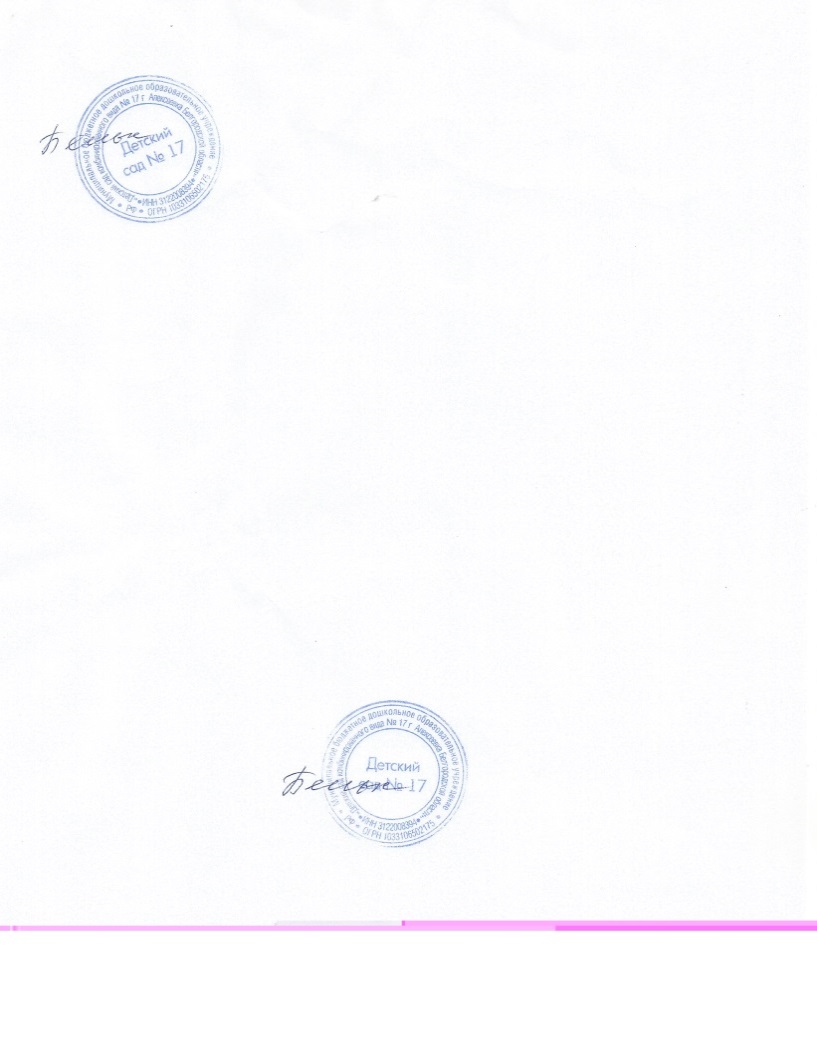 № п/пНомер и дата приказа  о  зачислении  в детский садВозрастная группа, количество зачисленных воспитанников в возрастную группу1.Приказ № 18от 03.06.2019 г.группа детей седьмого года жизни – 1 человек2.Приказ № 19от 04.06.2019 г.группа детей четвертого года жизни № 2 – 3 человека3.Приказ № 21от 05.06.2019 г.группа детей четвертого года жизни № 2 – 3 человекагруппа детей четвертого года жизни № 3 – 1 человек4.Приказ № 23от 06.06.2019 г.группа детей четвертого года жизни № 2 – 3 человека5.Приказ № 25от 07.06.2019 г.группа детей четвертого года жизни № 2 – 1 человек